МИНИСТЕРСТВО НАУКИ И ВЫСШЕГО ОБРАЗОВАНИЯ РОССИЙСКОЙ ФЕДЕРАЦИИФедеральное государственное бюджетное образовательное учреждениевысшего образования«КУБАНСКИЙ ГОСУДАРСТВЕННЫЙ УНИВЕРСИТЕТ»(ФГБОУ ВО «КубГУ»)Факультет экономическийКафедра теоретической экономикиКУРСОВАЯ РАБОТА по дисциплине «Общая экономическая теория»ЗОЛОТО И ЕГО РОЛЬ В ЭКОНОМИКЕ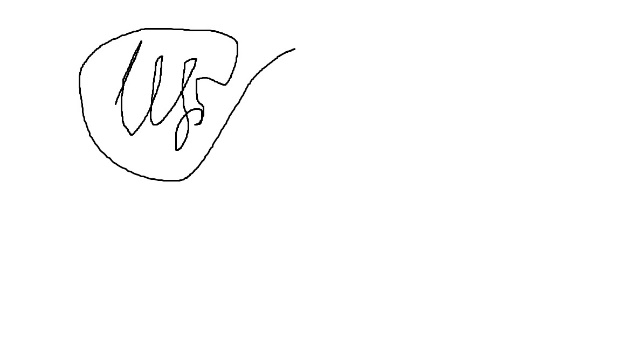 Работу выполнил  ______________________________________Т.Э. Щербина                                                                   (подпись, дата)Направление  подготовки 38.03.01 – Экономика      курс 1Направленность (профиль) Финансы и кредитНаучный руководительканд. экон. наук, доцент   ________________________________ Е.В. Бочкова(подпись, дата)Нормоконтролерканд. экон. наук, доцент  _________________________________ Е.В. Бочкова(подпись, дата)Краснодар 2020СОДЕРЖАНИЕВВЕДЕНИЕДанная курсовая работа посвящена золоту и его роли в экономике. В этой работе мы рассмотрим исторический аспект золота, его особенности, факторы, стандарты, а также его роль в современном мире.Актуальность темы обусловлена тем, что золото, неизменная валюта, не теряющая своей цены ни одно столетие. Золото представляет из себя как предметы роскоши, так и количество финансов в стране на случай недостатка средств в валюте XXI века.Целью курсовой работы является анализ роли золота в экономике.Для достижения указанной цели необходимо выполнить следующие задачи:выяснить основные особенности золотых денег,рассмотреть золотые денежные стандарты,выявить роль золота в современном мире,рассмотреть факторы оказывающие влияние на мировой рынок золота. Объектом исследования является золото и мировой рынок золота.Предметом данной курсовой работы является совокупность социально-экономических отношений, способствующих становлению и развитию золота как всеобщего финансового ресурса.Для решения поставленных задач были использованы следующие методы: системный и сравнительный анализ, синтез, анализ статистических данных, дедукция.В качестве информационной базы исследования были использованы публикации, учебники, учебные пособия, нормативно-правовые акты, кодексы, монографии.Курсовая работа состоит из введения, двух глав, заключения и списка использованных источников. Во введении обоснована актуальность темы, сформулированы цели и задачи исследования, указаны объект и предмет исследования. Первая глава включает два параграфа. В ней раскрываются теоретические аспекты природы ценных бумаг. Вторая глава содержит два параграфа. Она содержит в себе структуру отечественного рынка ценных бумаг, его анализ и перспективы развития. В заключении подведены итоги и сделаны выводы исследования.Теоритические основы исследования рынка золота1.1 История и особенности золота и золотых денегВ экономике существует две теории происхождения денег: рационалистическая и эволюционная. Согласно рационалистической деньги – это результат соглашения между людьми, и их реальная ценность определяется государством. По мнению сторонников эволюционной теории, деньги появились в результате развития товарного производства и обмена. История происхождения денег подтверждает эту теорию.На ранних стадиях торговля представляла из себя обменные отношения, в простонародье бартер. Акт покупки был и актом продажи.У разных народов в разных гео­графических зонах в роли такого товара – всеобщего эквивалента (денег) – использовались скот, меха, ракушки, соль и др. На территории современной Германии в качестве денег использовался крупный рогатый скот, в Древней Руси расплачивались шкурками белок и куниц, в Мексике использовали сахар и ка­као-бобы, в Перу и Боливии – перец, в Монголии – чай.Но со временем эту роль заняли металлы. Основными такими были сначала железо, бронза, серебро, а потом и золото.Эти металлы стали деньгами потому, что их свойства максимально способствуют выполнению функции денег. Такими свойствами являются:– редкость; золото и серебро, в отличие от всех прочих видов денег, являются редкими благами и поэтому одинаково высоко ценятся во всем мире;– сохранность; если в качестве денег используется рыба, то как бы хорошо ее ни солили или коптили, она все равно может испортиться довольно быстро. Драгоценные же металлы не подвержены порче, так как не окисляются;– портативность, т. е. высокая стоимость в небольшом объеме; известно, что на некоторых островах Тихого океана ис­пользовали каменные деньги, которые было нелегко перетаскивать с места на место;– экономическая делимость; слиток золота, поделенный на две равных по весу части означает, что стоимость каждой половины слитка ровно в два раза меньше. Если роль денег выполняли меха, то десятая часть шкурки отнюдь не стоила десятой части целой;– однородность; нельзя, чтобы одна единица денег отличалась от другой, как, например, упитанная овца отличается от тощей;– стабильность, т. ем сравнительно постоянная стоимость; стоимость денег не должна зависеть от случайных факторов. Этими свойствами не обладают ни меха, ни скот, ни жемчуг, ни зерно.Вначале золото и серебро в качестве денег принимались на вес, что выгодно отличало этот вид денег от прочих. Постепенно на весовых слитках менялы стали ставить клеймо, удостоверяющее их вес. Впоследствии слиткам стали придавать стандартную форму – форму монет. Монеты принимались в обращении не по весу, а по номиналу, т. е. по той денежной сумме, которая была на ней указана. Постепенно закрепилось их дисковая (круглая) форма. Право чеканки монет получили лица, обладав­шие абсолютной властью на большой территории. В дальнейшем вес металла и его пробу стало удостоверять государство определенным штемпелем. Впервые монеты появились в Древней Греции в VIII–VII вв. до н. э. Так сложилась система металлического денежного обращения.В течение многих веков, вплоть до начала XIX в., в денеж­ных системах большинства стран было параллельное хождение золотых и серебряных монет. В XIX в. большинство стран Европы перешло к золотому стандарту. Серебряные и медные монеты стали выполнять роль разменных денег. В конце XIX –  на­чале XX в. возникла существенная диспропорция между резко возросшей массой товаров и ограниченным количеством золота. К началу Первой мировой войны практически все страны изъяли из обращения золотые и серебряные монеты. Их место заняли банкноты (банковские билеты) и разменные монеты. Проис­ходит так называемая демонетизация золота. Демонетизация золота – прекращение выполнения золотом роли денег и превращение его в высоколиквидный товар, т. е. товар, который без потери своей стоимости легко превращается в деньги. В настоящее время золото стало одним из высоколиквидных активов, в котором держат свои средства население, фирмы и государство. Золото активно используется в качестве резерва центральных банков для поддержания стабильности курса национальной валюты.Следующим шагом в истории финансов стало появление бумажных денег. Исторически бумажные деньги появились в обращении как заменители золотых и серебряных монет. На возможность замены полноценных денег бумажными деньгами подтолк­нула практика функционирования денег как средства обращения, где деньги являются посредниками в обмене товаров. Первые бумажные деньги появились в Китае в XII в. н. э. (812); в Европе и Америке – в XV–XVIII вв.: во Франции – в 1783 г. при Людови­ке XV; в Швеции – в 1661 г. В России бумажные деньги были введены в 1769 г. во времена царствования Екатерины II. Обществу пришлось приложить много усилий для того, чтобы утвердить бумажные деньги в качестве платежного средства. Так, китайские законы XIII в. карали за отказ принимать императорские деньги смертью, во Франции за это же преступление давали двадцать лет каторги, а английское право рассматривало отказ от правительственных банкнот как государственную измену.Бумажные деньги хорошо выполняли функции золотых денег, если в обращении их находилось столько, сколько нужно было золотых. Если же бумажных денег выпускалось больше, то они обесценивались, а цены на товары повышались. В настоящее время реальная стоимость бумажных денег мало зависит от золотых запасов страны, а определяется государством исходя из состояния экономики. Таким образом, эволюционная теория денег объясняет происхождение товарных, золотых и бумажных денег, рационалистическая объясняет покупательную способность денег.1.2 Золотые денежные стандартыЗолотой стандарт – денежная система, при которой стоимость банкнот или монет выражена в определенном гарантированном количестве золота.Золото используют в качестве эталона, потому что оно редкое, не портится при хранении, и можно идентифицировать по качеству, а также легко делиться в нужных количествах.Считается что золотой стандарт сменил серебряный, также существовал биметаллический стандарт, который являлся соотношением золота к серебру.Впервые золотой стандарт был введен в 1821 году в Великобритании. Благодаря этому фунт оставался главной мировой резервной валютой до 1914 года. Золотой стандарт использовался в международной торговле и был узаконен Бреттон-Вудским соглашением. Однако в 1971 году США впервые отказались от обмена. Окончательный отказ от золотого стандарта произошел с изменением валютной системы, зафиксированным на Ямайской конференции Международного валютного фонда (МВФ).В результате череды кризисов XXI века ряд экономистов вновь поднимают вопрос о возможности возврата к золотому стандарту. В то же время критика валютной системы, привязанной к золоту, состоит в том, что общемирового количества драгоценного металла в настоящее время не достаточно для того, чтобы обеспечить денежное обращение в условиях современного развития торговли.Тем не менее, даже несмотря на то, что полное покрытие денежного обращения золотом невозможно, драгоценный металл широко применяется для создания золотых резервов. Такие запасы не обеспечивают защиты от инфляции, но в значительной степени снижают колебания обменных курсов национальных валют.Сторонники золотого стандарта считают, что его использование делает экономику стабильной. С увеличением объёма торговых операций в качестве средства платежа всё чаще стали применять золото. Начиная с XV века установился биметаллизм с фиксированным обменом серебра на золото. Из-за постепенного изменения стоимости металлов обменный курс приходилось пересматривать. Однако отказаться от биметаллизма мешала необходимость иметь серебряную мелкую разменную монету. Устранить это препятствие удалось лишь в XIX веке с переходом на бумажные деньги и монеты из недрагоценных металлов.Основные причины выбора именно золота в качестве стандартной денежной единицы:– высокая стоимость небольшого объёма и веса,– долговечность, неизменяемость при хранении,– делимость и объединяемость,– возможность идентификации по многим признакам (по цвету, весу, степени ковкости, акустическим свойствам),Но со временем от использования золота отказалисьОсновные причины этого:– невозможность быстрой дополнительной эмиссии в соответствии с потребностями денежного обращения (при росте товарооборота для его обслуживания растёт и потребность в денежной массе),– транспортировка золота является технически трудной и дорогой задачей (требуется сигнализация и надлежащая охрана, при большом количестве нужна высокая грузоподъёмность),– потеря золотых монет приводила к нарушению баланса денежного обращения и для его восстановления требовалось новое аналогичное количество золота,– монеты из драгоценного металла подвержены износу при обращении (в том числе к этому приводит обрезывание монет), реальная стоимость уменьшенного содержания металла вступала в противоречие с номинальной стоимостью монеты,– порча монет приводила к деформациям денежного обращения.Впоследствии стали использовать бумажные деньги поскольку они являлись оптимальным, поскольку золото хранилось в безопасности, а твое состояние определялось сертификатом.Отмена привязки валюты к золоту позволила проводить относительно произвольную денежную эмиссию. При излишке бумажных денег в экономике начинается рост цен (инфляция). К примеру, тройская унция золота за период с 1967 года по 2011 год поднялась в цене с 35 до 1900 долларов (то есть за 44 года подорожала более чем в 50 раз).2 Анализ рынка золота2.1 Роль золота в современном миреНа протяжение всего исторического пути золото играло ключевую роль в экономике каждого государства. Считалось даже, что золото правило целыми сообществами, повергало в упадок экономику, решало судьбы императоров и королей, вдохновляло на создание величайших произведений искусства, провоцировало одних людей на ужасные деяния по отношению к другим и заставляло их терпеть страшные лишения в надежде мгновенно разбогатеть и обрести уверенность в себе.В современной же истории золота важнейшей точкой стал 1970 г. в это время мировой рынок золота стал свободен от влияния государства. Золото потеряло свои главные свойства- перестало быть валютой, на смену золотым монетам пришли разного рода бумажные деньги. Но также многие функции сохранились за золотом.Например, интернациональная платежная система E-Gold, корреспондирует денежные средства в некоторые драгоценные металлы, в частности в золото. Данная система очень эффективна для проведения международных платежей.На начало 2005 года официальный курс 1 XAU e-gold составлял 422,20 $, к весне 2006 года 1 XAU вырос до 633,50 $.С 2008 года система перестала выполнять какие-либо транзакции, в связи с арестом основателей системы, которых обвинили в преступлениях, связанных с незаконными операциями с денежными средствами, и блокированием активов и счетов компании. В октябре-декабре 2013 для владельцев аккаунтов в системе E-gold была открыта возможность подачи документов на возможное возмещение денежных средств Value Access Plan. 20 января 2015 года сайт E-gold был закрыт.Вторым таким функционированием золота можно назвать его стабильность во время кризиса все крупные предприниматели и владельцы корпораций стараются держать все свои финансы в золоте поскольку считают, что его стабильность поможет сохранить свои сбережения в целости. Сегодня роль золота повышается с каждым днем.На сегодняшний день страны заинтересованы в сохранении благородного металла как реального резервного актива по ряду причин.1 Диверсификация официальных резервных активов.Стратегия диверсификации резервов, как правило, имеет более высокую надёжность, нежели стратегия, которая ориентируется на актив одного вида.Поскольку даже в период ограничения использования финансов человеком, золото не попадает под ограничения и является надежным активом.2 Экономическая защищенность По степени экономической защищенности золото все еще занимает господствующие позиции среди финансовых активов. Золото имеет гораздо большую ликвидность, нежели другие «защитные» финансовые активы, так как оно может быть продано в любое время без больших затрат.3 ДоходЦентральные банки осуществляют управление портфелем золотых резервов, предпочитая при этом менее рискованные операции с небольшим доходом. Большая часть таких операций совершается через банки-маркетмейкеры на кредитном рынке золота. Это в свою очередь приносит немалый доход.4 СтрахованиеЗолото в большинстве случаев можно воспринимать как страховое возмещение в ситуации кризиса, войн, краха валютной системы.5 ДовериеБольшинство людей и по сей день верит в надежность золота. Поскольку даже центральные банки считают золото самым устойчивым активом, не теряющим своей цены.Благородный металл применяется в разнообразных отраслях промышленности. По данным Всемирного совета по золоту, в мире потребление золота ювелирной областью постоянно составляет порядка 70 % общемирового спроса. В больших или маленьких масштабах производство ювелирных изделий из золота имеется практически во всех странах мира. При этом, самыми большими потребителями золота для ювелирных целей являются Китай, Индия, страны Дальнего Востока, США, страны Юго-Восточной Азии, Италия, Саудовская Аравия, Турция. Золото имеет такие важные свойства, которые делают его практически незаменимым в современных технологиях нового столетия.Золото используется в электронной промышленности при производстве новейших видов оружия, компьютеров, телевизионных приемников и пр. Этот металл используется и при постройке космических кораблей.Таким образом, специфический статус золота на современном этапе объясняется тем, что благородный металл, как в развитых, так и в беднейших странах является не просто товаром, а финансовым активом, который выполняет ряд денежных функций. И, несмотря на постепенно растущее использование золота в промышленности, его роль «истинной ценности» сохранится еще надолго.Самые большие запасы золота у США – резерв составляет 8 133,5 тонн. На втором месте Германия – 3 377, 9 тонн; на третьем МВФ – 2 814 тонн.Теперь следует поговорить о факторах влияния на мировой рынок золота.2.2 Факторы, оказывающее влияние на мировой рынок золота.Рынок золота – это специальный центр торговли, в котором происходит регулярная продажа или покупка золота по ценам рынка.Рынок золота представляет из себя консорциум нескольких банков, уполномоченных совершать сделки с золотом. Они являются посредниками в операциях с золотом. Также некоторые фирмы занимаются хранением, очисткой, выплавкой золота. Сейчас функционирует более полусотни рынков золота. Лидерство по торговым операциям принадлежит Лондонскому и Цюрихскому рынкам золота. В зависимости от ограничений, определенных законами стран, определяются:– международные рынки золота (Лондон, Цюрих, Нью-Йорк, Дубай, Гонконг и др.);– свободные внутренние (Франция, Италия, Португалия, Турция и др.);–закрытые внутренние (Греция, Египет, индия и др.);– чёрные рынки золота (Контрабанда).Особенностями рынка золота является то, что, во-первых, золото используется фактически всеми государствами в качестве страхового и резервного фонда. Учтенные государственные запасы золота, сосредоточенные в Центральных банках и резервах МВФ, составляет сегодня более 31000 т. значительная часть этих запасов может быть выставлена на продажу. Во-вторых, еще большие объемы золота имеются у населения (ювелирные украшения, монеты и др.).За последние десять лет цена на золото возросла почти на 450%. Примечательно, что мировая золотодобывающая отрасль за этот период увеличила выпуск золота только на 5,5–6%.Лидером по запасам золота в госрезервах является Китай, Россия располагается на 6 месте.Показатели международных резервных активов:1) Китай – 3,860 трлн. долл. (декабрь 2013 г.);2) Япония – 1,288 трлн. долл. (февраль 2014 г.);3) Еврозона (Европейский центральный банк) – 771,789 (январь 2014 г.);4) Саудовская Аравия – 727,106 млрд. долл. (январь 2014 г.);5) Швейцария – 532,445 млрд. долл. (январь 2014 г.);6) Россия – 494,6 млрд. долл. (на 7 марта 2014 г.);7) Тайвань (Китай) – 422,015 млрд. долл. (январь 2014 г.);8) Бразилия – 362,691 млрд. долл. (февраль 2014 г.);9) Южная Корея – 346,460 млрд. долл. (декабрь 2013 г.);10) Гонконг (специальный административный район Китая) – 311,185 млрд. долл. (декабрь 2013 г.). Большое влияние на рост мировой цены золота играет ВВП, поскольку много людей обладает даже самым небольшим запасом золота хранящимся в их семье.Таким образом можно сделать вывод, что цену контролирует ВВП на душу населения.ЗаключениеЗолото металл, обладающий многими свойствами, он был востребован и как металл, и как украшения, и как деньги на протяжение всей истории человечества.Золото играло в жизни людей важную роль, из-за него развязывалось очень много войн. Люди делали все, чтобы обладать данным богатством.С развитием цивилизации появились банки и на смену золотым деньгам пришли бумажные, но золото все равно оставалось резервной валютой, поскольку она сыграло роль и продолжало иметь влияние в мире.На смену золотого стандарта приходит такая вещь как демонетизация.Люди начинают создавать бумажные деньги, которые являлись альтернативой ношения золота с собой, поскольку такие бумаги могли говорить о все твоем состояние. В экономике прошлых веков, золото играло, конечно, куда более важную роль, чем сегодня. Однако в современной экономике золото занимает особое место, которое еще не доступно другим инструментам вложения средств.Данный металл является одним из лучших и безопасных инструментом для инвестирования, и благодаря своей ценности, которая и позволяет нам оценивать его как нечто большее, чем просто обычный, красивый металл.Данный благородный металл является не только товаром, но и финансовым активом, который используется как в развитых, так и в беднейших странах.Основная роль золота, на мой взгляд, заключается в том, что оно считается самым устойчивым финансовым активом. Также преимуществом мирового рынка золота является то, что он достаточно быстро восстанавливается после кризиса и наращивает темпы своего развития.В современной экономике, которая имеет различные способы инвестирования, золото не сдает свои позиции. Этот драгоценный металл способен сохранить денежные средства, а также свести к нулю уровень инфляции, которая может захлестнуть каждую страну. Именно поэтому, каждая страна имеет свой золотой запас, который позволяет пережить даже самые тяжелые времена экономического и политического кризиса.Список использоваННЫХ ИСТОЧНИКОВ1. Банки и небанковских кредитные организации и их операции: учебник для студентов, обучающихся по напрвлеию «Экономика» / [Е.Ф.Жуков и др.]; под и доп. –М.: ЮНИТИ-ДАНА, Е. Ф Жуков, Н.Д. Эриашвили «Банки и небанковские кредитные организации и их операции» 2015 г.2. Банковская система в современной экономике;3. Водопьянов И.Д. Золото в эволюции денежного обращения. – М: Лаборатория Книги4. Золотой стандарт: теория, история, политика / Пер. с англ. Под ред. А. Курьера.: Социум; Челябинск; 20115. Золото и валюта: прошлое и настоящее / (Алмазова О.Л., Дубоносов Л.А.); Рецензент д-р экон. наук, проф. А.В. Акунин 6. Основы экономики. Часть 1. Сборник студенческих работ / Отв.редактор, канд. экон. наук, доц. Чухнина Г.Я- М.: Студенческая наука, 2012. – 1541 с.7. Пробин П. С. Финансовые рынки: учебное пособие для студентов вузов обучающихся по направлению подготовки «Экономика» / П.С. Пробин, Н.А. Проданова. – М.: ЮНИТИ-ДАНА, 20158. Сидоров В.А. Общая экономическая теория: Учебник для вузов/Кубанский гос. ун-т. Краснодар, 2004.9. Тимурзиева А. Золото в мировой экономике и банковском деле//Финансы и кредит. 2013.10. Экономическая теория.Часть 2.2 Сборник студенческих работ / Отв. Редактор, канд. Экон.наук, доцент Васильева М.В.-М.:Студенческая наука, 2012.11. Шарковский Д.М. «Золото» /Обручев В.: Эксмо, 201312. История золота Марфунин Арнольд Сергеевич13. Анатолий Бернацкий: 100 великих тайн золота14. Брук Лармер, Цена Золота: National Geographic Россия, Февраль 200915.Золото и валюта: прошлое и настоящее Алмазова О.Л., Дубоносов Л.А.17. Благородные металлы. Золото Соболевский В.И